Aanpassen= je bent zo gemaakt dat je kan doen wat nodig is om te overleven.De omgeving= het gebied ergens omheenDe camouflage= je valt niet op in de omgevingDe zwemvliezen= vliezen tussen de tenen van sommige dieren, daardoor kunnen ze in het water vooruitkomen.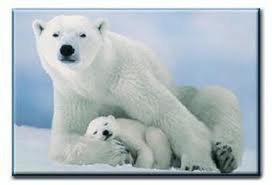 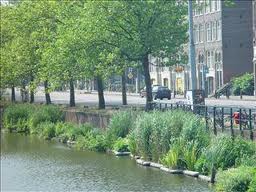 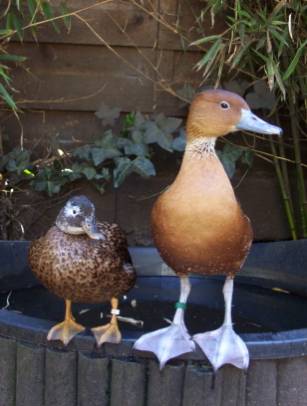 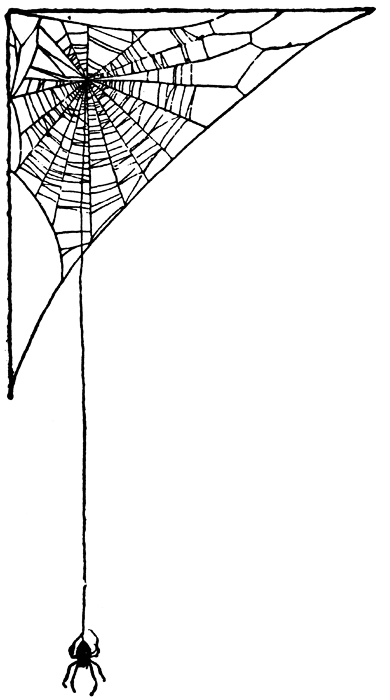 